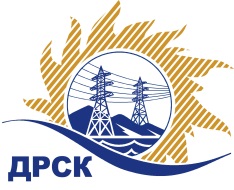 Акционерное Общество«Дальневосточная распределительная сетевая  компания»13.03.2017 г.   							                            № 346.1/УРУведомление № 1 о внесение измененийв  Извещение и Документацию о закупке Организатор (Заказчик) закупочной процедуры – АО «Дальневосточная распределительная сетевая компания» (далее – АО «ДРСК») (Почтовый адрес: 675000, Амурская обл., г. Благовещенск, ул. Шевченко, 28, тел. 8 (4162) 397-242)Способ и предмет закупки: Открытый запрос предложений на право заключения договора: «Организация каналов связи для передачи команд диспетчерского и технологического управления» для нужд филиала АО «ДРСК» «Южно-Якутские электрические сети», (закупка 1165 раздел 2.2.1 ГКПЗ 2017). Извещение опубликовано на сайте в информационно-телекоммуникационной сети «Интернет» www.zakupki.gov.ru (далее — «официальный сайт») от 01.03.2017 под № 31704842237.Внесены следующие изменения в  Извещение и Документацию о закупке:Пункт 10 Извещения читать в следующей редакции: с «01» марта 2017 года   по «24» марта 2017 года..Пункт 14.2 Извещения читать в следующей редакции: дата окончания подачи заявок на участие в закупке: 11:00 часов местного (Благовещенского) времени (05:00 часов Московского времени) «24» марта 2017 года.Пункт 16. Извещения читать в следующей редакции: Дата, время и место вскрытия конвертов с заявками на участие в закупке: 11:00 часов местного (Благовещенского) времени (05:00 часов Московского времени) «27» марта 2017 года.Пункт 17. Извещения читать в следующей редакции: Дата, время и место рассмотрения заявок: предполагается, что рассмотрение заявок участников будет осуществлено в срок до «14» апреля 2017 года по адресу Организатора. Организатор вправе, при необходимости, изменить данный срокПункт 18. Извещения читать в следующей редакции:Дата, время и место подведения итогов закупки: предполагается, что подведение итогов  закупки будет осуществлено по адресу Организатора в срок до «21» апреля 2017 года. Организатор вправе, при необходимости, изменить данный срок.Пункт 4.2.15. Документации о закупке читать в следующей редакции: Срок окончания приема заявок на участие в закупке 11:00 часов местного (Благовещенского) времени (05:00 часов Московского времени) «24» марта 2017 годаПункт 4.2.16. Документации о закупке читать в следующей редакции: Дата начала предоставления разъяснений: «28» февраля 2017 г. Дата окончания предоставления разъяснений: «24» марта 2017 г.Пункт 4.2.17. Документации о закупке читать в следующей редакции: Дата и время вскрытия конвертов с заявками на участие в закупке 11:00 часов местного (Благовещенского) времени (05:00 часов Московского времени) «27» марта 2017 года.Пункт 4.2.18. Документации о закупке читать в следующей редакции: Предполагается, что рассмотрение  заявок будет осуществлено в срок до 17:00 местного времени «14» апреля 2017 года по адресу Организатора. Организатор вправе, при необходимости, изменить данный срокПункт 4.2.19. Документации о закупке читать в следующей редакции: Предполагается, что подведение итогов  будет осуществлено в АО «ДРСК»  до 17:00 местного времени «21» апреля 2017 года по адресу по адресу Организатора. Организатор вправе, при необходимости, изменить данный срокВсе остальные условия Извещения и Документации о закупке остаются без изменения.Ответственный секретарь Закупочной           комиссии 2 уровня АО «ДРСК»                                                              М.Г. ЕлисееваЧувашова О.В.(416-2) 397-242okzt1@drsk.ru